State whether the new facility manager meets the following requirementsI declare that the information provided is true and correct and I have the designated authority to make this notification.Please email the completed form to certification@health.govt.nzIf you have any questions, please contact HealthCERT on 0800 113 813.If you hold a contract with Te Whatu Ora, you should also send a copy of this form to your Te Whatu Ora Portfolio Manager.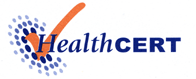 Notification of change of
facility manager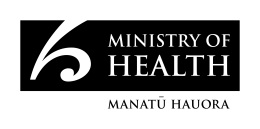 1.	Premises1.	Premises1.	Premises1.	Premises1.	Premises1.	Premises1.	Premises1.	Premises1.	PremisesLegal entity nameLegal entity nameLegal entity nameLegal entity nameLegal entity nameLegal entity nameLegal entity nameLegal entity nameLegal entity name Facility name Facility name Facility name Facility name Facility name Facility name Facility name Facility name Facility nameEnter facility name.Enter facility name.Enter facility name.Enter facility name.Enter facility name.Enter facility name.Enter facility name.Enter facility name.Enter facility name.DistrictDistrictDistrictDistrictDistrictDistrictDistrictDistrictDistrict2.	Facility manager’s details2.	Facility manager’s details2.	Facility manager’s details2.	Facility manager’s details2.	Facility manager’s details2.	Facility manager’s details2.	Facility manager’s details2.	Facility manager’s details2.	Facility manager’s details2.	Facility manager’s detailsTitleFirst name(s)First name(s)First name(s)First name(s)First name(s)Last nameLast namePhone numberPhone numberPhone numberPhone numberMobile numberMobile numberMobile numberMobile numberEmail addressEmail addressEmail addressEmail addressEmail addressEmail addressEmail addressEmail addressEmail addressEmail addressEnter the new facility manager email address.Enter the new facility manager email address.Enter the new facility manager email address.Enter the new facility manager email address.Enter the new facility manager email address.Enter the new facility manager email address.Enter the new facility manager email address.Enter the new facility manager email address.Enter the new facility manager email address.Enter the new facility manager email address.Is the facility manager the legal entity contact?Is the facility manager the legal entity contact?Is the facility manager the legal entity contact?Is the facility manager the legal entity contact?Is the facility manager the legal entity contact?Is the facility manager the legal entity contact?Is the facility manager the legal entity contact?Is the facility manager the legal entity contact?Is the facility manager the legal entity contact?Is the facility manager the legal entity contact?Start date for new facility managerStart date for new facility managerStart date for new facility managerName and finish date for previous facility managerName and finish date for previous facility managerName and finish date for previous facility managerName and finish date for previous facility managerIs the appointment temporary or permanent?Is the appointment temporary or permanent?Is the appointment temporary or permanent?Is the appointment temporary or permanent?Is the appointment temporary or permanent?Is the appointment temporary or permanent?Is the appointment temporary or permanent?Is the appointment temporary or permanent?Is the appointment temporary or permanent?Is the facility manager also the clinical manager? (If yes please also complete a change of clinical manager form)Is the facility manager also the clinical manager? (If yes please also complete a change of clinical manager form)Is the facility manager also the clinical manager? (If yes please also complete a change of clinical manager form)Is the facility manager also the clinical manager? (If yes please also complete a change of clinical manager form)Is the facility manager also the clinical manager? (If yes please also complete a change of clinical manager form)Is the facility manager also the clinical manager? (If yes please also complete a change of clinical manager form)Is the facility manager also the clinical manager? (If yes please also complete a change of clinical manager form)Is the facility manager also the clinical manager? (If yes please also complete a change of clinical manager form)Is the facility manager also the clinical manager? (If yes please also complete a change of clinical manager form)Does the new facility manager manage more than one aged care facility?Does the new facility manager manage more than one aged care facility?Does the new facility manager manage more than one aged care facility?Does the new facility manager manage more than one aged care facility?Does the new facility manager manage more than one aged care facility?Does the new facility manager manage more than one aged care facility?Does the new facility manager manage more than one aged care facility?Does the new facility manager manage more than one aged care facility?Does the new facility manager manage more than one aged care facility?If yes, please name the facilityIf yes, please name the facilityIf yes, please name the facilityIf yes, please name the facilityIf yes, please name the facilityIf yes, please name the facilityIf yes, please name the facilityIf yes, please name the facilityIf yes, please name the facilityHas Te Whatu Ora been notified of this appointment?Has Te Whatu Ora been notified of this appointment?Has Te Whatu Ora been notified of this appointment?Has Te Whatu Ora been notified of this appointment?Has Te Whatu Ora been notified of this appointment?Has Te Whatu Ora been notified of this appointment?Has Te Whatu Ora been notified of this appointment?Has Te Whatu Ora been notified of this appointment?Has Te Whatu Ora been notified of this appointment?Has Te Whatu Ora been notified of this appointment?The person holds a current qualification or has experience relevant to both management and the health and personal care of older people, plans in place to attend to at least eight hours annually of professional development activities related to managing a rest home.The person’s role includes, but is not limited to, ensuring the residents of the premises are adequately care for in respect to their everyday needs.The person’s services provided to residents are consistent with obligations under legislation and the terms of the Aged Related Residential Care Agreement.3.	DeclarationNameDateDesignationDesignationDesignation4.	Submitting form